ЧЕРКАСЬКА ОБЛАСНА РАДАР І Ш Е Н Н Я24.12.2020 										№ 4-10/VIIIПро умови оплати праціпершого заступника головиЧеркаської обласної радиВідповідно до статті 43 Закону України "Про місцеве самоврядування
в Україні", статті 21 Закону України "Про службу в органах місцевого самоврядування", пункту 3 постанови Кабінету Міністрів України
від 24.10.1996 № 1295 "Про умови оплати праці працівників органів місцевого самоврядування та їх виконавчих органів" (зі змінами), абзацу другого пункту 6 постанови Кабінету Міністрів України від 09.03.2006 № 268
"Про упорядкування структури та умов оплати праці працівників апарату органів виконавчої влади, органів прокуратури, судів та інших органів"
(зі змінами), враховуючи рішення обласної ради від 04.12.2020 № 1-2/VIII
"Про обрання першого заступника голови Черкаської обласної ради", обласна рада в и р і ш и л а:1. Установити першому заступникові голови Черкаської обласної ради СУЩЕНКУ Роману Володимировичу надбавку за особливий характер роботи та інтенсивність праці в розмірі 50 відсотків посадового окладу з урахуванням доплати за ранг.2. Виплачувати першому заступникові голови Черкаської обласної ради СУЩЕНКУ Р.В. на період перебування на посаді:1) щомісячну премію в розмірі 50 відсотків до посадового окладу
з урахуванням доплати за ранг посадової особи місцевого самоврядування, надбавок за вислугу років, за особливий характер роботи та інтенсивність праці;2) матеріальну допомогу на оздоровлення при наданні щорічної основної відпустки в розмірі середньомісячної заробітної плати один раз на рік;3) матеріальну допомогу для вирішення соціально-побутових питань
у розмірі середньомісячної заробітної плати один раз на рік.Голова									А. ПІДГОРНИЙ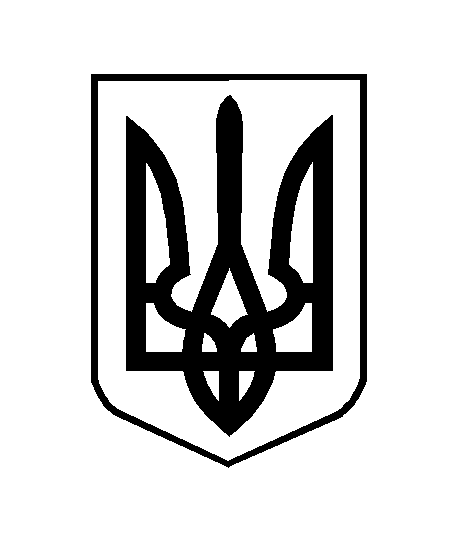 